Warszawa, 15.07.2020 r.Informacja prasowaLampa UV-C – skuteczny sposób na pozbycie się pleśni z domuDopóki na meblach czy ścianach nie pojawią się ciemne naloty możemy nie zdawać sobie sprawy z obecności bakterii i grzybów w naszych domach. Niestety, problem nie jest początkowo widoczny gołym okiem, dlatego często podejmujemy się jego usunięcia dopiero w zaawansowanym stadium. Pleśń to czynnik wpływający negatywnie na stan mieszkania, a my przebywając nieświadomie w zainfekowanych pomieszczeniach narażamy swoje zdrowie. Jak więc zapobiegać powstawaniu oraz poradzić sobie z nawracającym grzybem? Jednym z rozwiązań jest regularna dezynfekcja powierzchni lampą UV-C. Łazienka i kuchnia to pomieszczenia najbardziej narażone na negatywne działanie mikroorganizmów. Właśnie tam panują sprzyjające ich rozwojowi warunki – powietrze jest wilgotne, a temperatura wysoka. Podczas codziennych czynności jak gotowanie czy kąpiel powstaje para wodna – jeśli system wentylacji w mieszkaniu działa prawidłowo, to znika ona szybko, a poziom wilgotności wraca do normy. Sytuacja komplikuje się, gdy cyrkulacja powietrza jest zaburzona, a opary osiadają na ścianach i elementach wyposażenia na dłużej. Wtedy istnieje ryzyko, że w naszym mieszkaniu pojawi się grzyb.– Przebywając w pomieszczeniach zaatakowanych przez pleśń czy grzyby wdychamy szkodliwe substancje, które mogą prowadzić do poważnych powikłań zdrowotnych. Problemu trzeba pozbyć się jak najszybciej, ale dopóki nie usuniemy przyczyny zbyt dużej wilgotności w domu, będzie on powracać. W takim przypadku walka z grzybem opiera się zazwyczaj na jego mechanicznym usunięciu, a następnie dezaktywacji.  Nie musimy jednak bezczynnie czekać, aż pleśń pojawi się ponownie i będziemy zmuszeni powtórzyć cały proces związany z jej likwidacją. Dzięki regularnej dezynfekcji powierzchni lampą o promieniowaniu UV-C możemy pozbyć się mikroorganizmów od razu, gdy ślady ich obecności nie są jeszcze widoczne. Wystarczy podłączyć urządzenie do gniazdka raz na 3-4 dni na ok. godzinę, a cała praca wykonywana jest za nas – mówi Łukasz Malik, współwłaściciel marki Wenon, oferującej urządzenia oczyszczająco-dezynfekujące, takie jak ozonatory czy lampy UV-C.Jak działa bakteriobójcza lampa?Promieniowanie ultrafioletowe UV-C jest absorbowane przez DNA mikroorganizmów i prowadzi do uszkodzeń ich materiału genetycznego. W konsekwencji drobnoustroje nie mogą się namnażać i giną. Przy użyciu lamp możemy zdezynfekować zarówno pomieszczenia, jak i wodę oraz powietrze, a o ich skuteczności świadczy chociażby fakt, że od lat są stosowane do odkażania powierzchni medycznych.– Wyróżnia się dwa rodzaje lamp UV-C: przepływowe i bezpośredniego działania. Obydwa typy urządzeń są bardzo skuteczne w sterylizacji, ale różnią się mechanizmem dezynfekcji oraz bezpieczeństwem związanym z przebywaniem w pomieszczeniu, gdy są włączone. W lampach bezpośredniego działania żarówka UV-C znajduje się na zewnątrz urządzenia, a promieniowanie działa wprost na otoczenie. Jest to duże zagrożenie dla zdrowia, dlatego po włączeniu takiego urządzenia należy natychmiast opuścić pomieszczenie. Z kolei lampy przepływowe zasysają powietrze do środka urządzenia, gdzie jest ono odkażane przy pomocy promieniowania. Promienie nie wydostają się jednak poza obudowę lampy, dlatego w trakcie jej działania w pokoju mogą przebywać zarówno ludzie, jak i zwierzęta czy rośliny. Do stosowania w domu lepiej zatem sprawdzi się  lampa przepływowa, która jest bezpieczna dla naszego organizmu oraz wygodna w użytkowaniu – nie trzeba wychodzić z pokoju w trakcie jej działania – komentuje Łukasz Malik z Wenon. Korzystanie z lampy UV-C w domu poprawia komfort życia, szczególnie osób, zmagających się z różnego rodzaju alergiami, które są wrażliwe na warunki środowiska. Dzięki lampom możemy pozbyć się roztoczy, toksycznych związków wytwarzanych przez bakterie i grzyby, pleśni, a także wirusów. Ich zaletą jest również oczyszczanie powietrza oraz usuwanie nieprzyjemnych zapachów.Marka Wenon prezentuje bezpieczną lampę przepływową Wenon MF33 UV Magic Lamp, która sprawdzi się do odkażania pomieszczeń oraz powietrza w domu.Przenośne urządzenie Wenon MF33 UV Magic Lamp wykorzystuje metodę sterylizacji w czystym świetle UV-C, przez co nie trzeba wymieniać lub czyścić filtra, a korzystanie z produktu jest wygodne. Lampa ma formę wtyczki do kontaktu, a jej małe rozmiary i uniwersalny design sprawiają, że doskonale wpasuje się w wystrój każdego wnętrza. Urządzenie zasysa powietrze, które jest sterylizowane w środku w klika sekund przez lampę UV-C i automatycznie wypuszczane. Obudowa zapobiega wydostawaniu się promieniowania poza produkt, dlatego jest on bezpieczny I można przebywać w pomieszczeniu podczas jego działania. Zaleca się wymienianie żarówki UV-C co 6-8 miesięcy.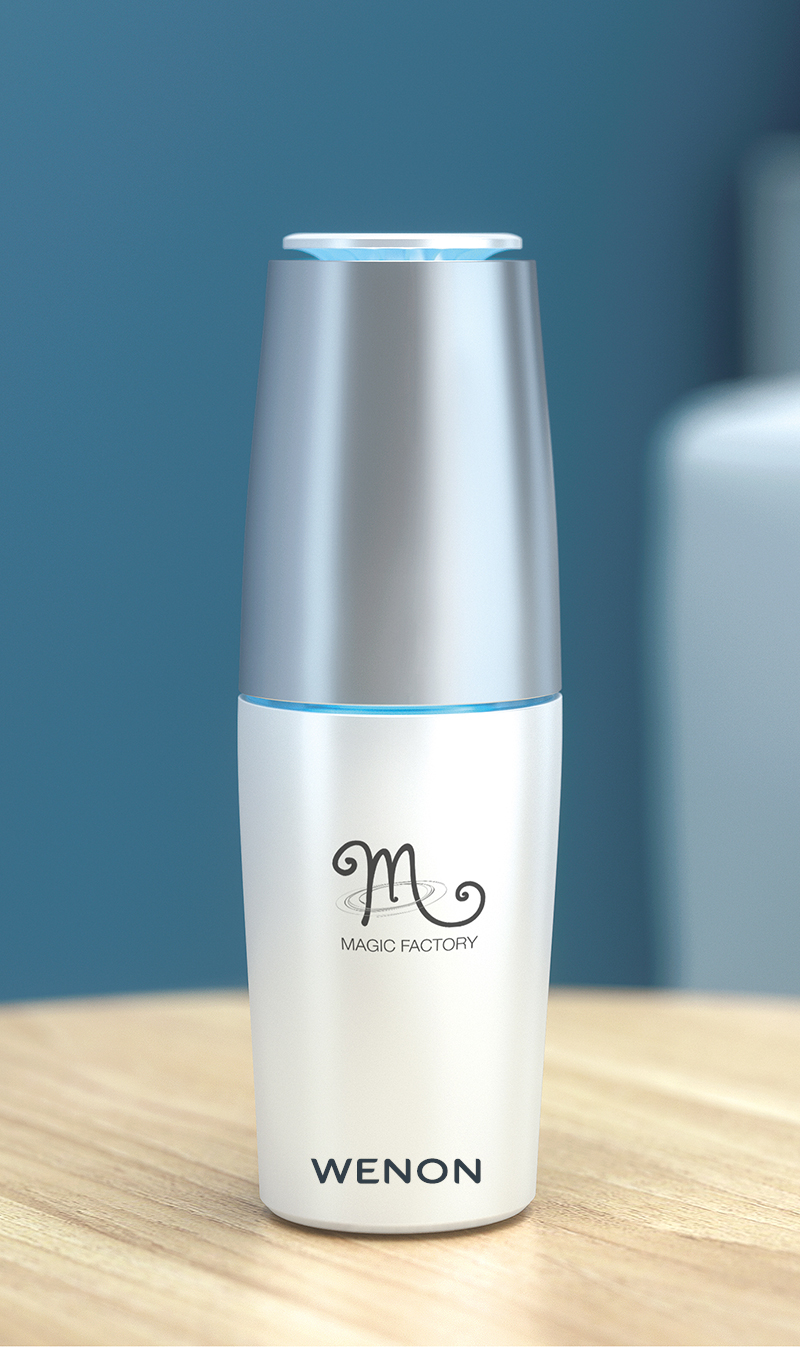 Produkt dostępny jest w asortymencie sklepu Wenon.pl.O marceMarka Wenon powstała w kwietniu 2020 roku w odpowiedzi na nowe potrzeby konsumentów. To urządzenia dezynfekująco-oczyszczające najwyższej jakości, przeznaczone zarówno dla klientów bezpośrednich, jak i biznesowych. Misją marki jest uświadomienie Polakom, jak ważna jest czystość i jakość spożywanych produktów, którą można podnieść przy pomocy urządzeń takich jak ozonatory czy lampy UV-C. Produkty marki Wenon dostępne są na wenon.pl.Kontakt dla mediów:Ewelina JaskułaTel.: +48 665 339 877 E-mail: ewelina.jaskula@goodonepr.pl